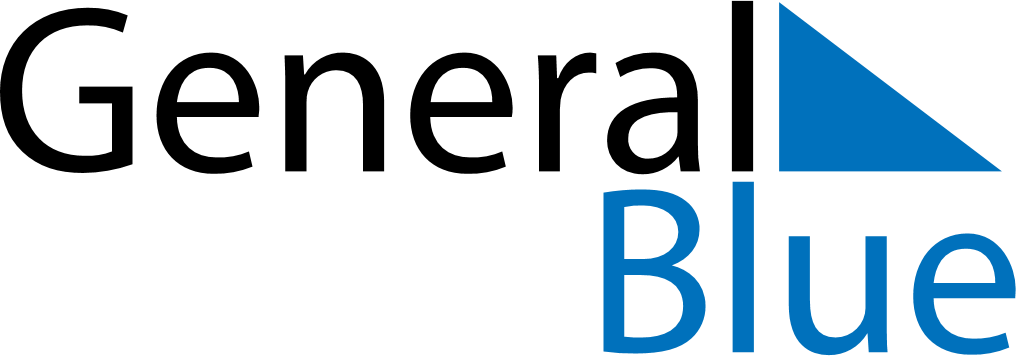 April 2024April 2024April 2024April 2024April 2024April 2024Auneau, FranceAuneau, FranceAuneau, FranceAuneau, FranceAuneau, FranceAuneau, FranceSunday Monday Tuesday Wednesday Thursday Friday Saturday 1 2 3 4 5 6 Sunrise: 7:30 AM Sunset: 8:22 PM Daylight: 12 hours and 52 minutes. Sunrise: 7:28 AM Sunset: 8:24 PM Daylight: 12 hours and 55 minutes. Sunrise: 7:26 AM Sunset: 8:25 PM Daylight: 12 hours and 59 minutes. Sunrise: 7:24 AM Sunset: 8:27 PM Daylight: 13 hours and 2 minutes. Sunrise: 7:22 AM Sunset: 8:28 PM Daylight: 13 hours and 6 minutes. Sunrise: 7:20 AM Sunset: 8:30 PM Daylight: 13 hours and 9 minutes. 7 8 9 10 11 12 13 Sunrise: 7:18 AM Sunset: 8:31 PM Daylight: 13 hours and 13 minutes. Sunrise: 7:16 AM Sunset: 8:33 PM Daylight: 13 hours and 16 minutes. Sunrise: 7:14 AM Sunset: 8:34 PM Daylight: 13 hours and 20 minutes. Sunrise: 7:12 AM Sunset: 8:36 PM Daylight: 13 hours and 23 minutes. Sunrise: 7:10 AM Sunset: 8:37 PM Daylight: 13 hours and 27 minutes. Sunrise: 7:08 AM Sunset: 8:39 PM Daylight: 13 hours and 30 minutes. Sunrise: 7:06 AM Sunset: 8:40 PM Daylight: 13 hours and 34 minutes. 14 15 16 17 18 19 20 Sunrise: 7:04 AM Sunset: 8:41 PM Daylight: 13 hours and 37 minutes. Sunrise: 7:02 AM Sunset: 8:43 PM Daylight: 13 hours and 41 minutes. Sunrise: 7:00 AM Sunset: 8:44 PM Daylight: 13 hours and 44 minutes. Sunrise: 6:58 AM Sunset: 8:46 PM Daylight: 13 hours and 47 minutes. Sunrise: 6:56 AM Sunset: 8:47 PM Daylight: 13 hours and 51 minutes. Sunrise: 6:54 AM Sunset: 8:49 PM Daylight: 13 hours and 54 minutes. Sunrise: 6:52 AM Sunset: 8:50 PM Daylight: 13 hours and 57 minutes. 21 22 23 24 25 26 27 Sunrise: 6:50 AM Sunset: 8:52 PM Daylight: 14 hours and 1 minute. Sunrise: 6:49 AM Sunset: 8:53 PM Daylight: 14 hours and 4 minutes. Sunrise: 6:47 AM Sunset: 8:55 PM Daylight: 14 hours and 7 minutes. Sunrise: 6:45 AM Sunset: 8:56 PM Daylight: 14 hours and 11 minutes. Sunrise: 6:43 AM Sunset: 8:58 PM Daylight: 14 hours and 14 minutes. Sunrise: 6:41 AM Sunset: 8:59 PM Daylight: 14 hours and 17 minutes. Sunrise: 6:40 AM Sunset: 9:00 PM Daylight: 14 hours and 20 minutes. 28 29 30 Sunrise: 6:38 AM Sunset: 9:02 PM Daylight: 14 hours and 24 minutes. Sunrise: 6:36 AM Sunset: 9:03 PM Daylight: 14 hours and 27 minutes. Sunrise: 6:34 AM Sunset: 9:05 PM Daylight: 14 hours and 30 minutes. 